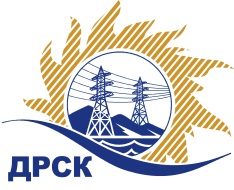 Акционерное Общество«Дальневосточная распределительная сетевая  компания»Протокол № 423/УТПиР -ВПЗаседания закупочной комиссии по запросу котировок в электронной форме «Модернизация ПС 110/35/6 кВ Обогатительная фабрика, установка шкафа защит, замена устройств РЗА и ПА   на микропроцессорные устройства РЗА и ПА АЧР», закупка 865СПОСОБ И ПРЕДМЕТ ЗАКУПКИ: запрос котировок в электронной форме «Модернизация ПС 110/35/6 кВ Обогатительная фабрика, установка шкафа защит, замена устройств РЗА и ПА   на микропроцессорные устройства РЗА и ПА АЧР», закупка 865КОЛИЧЕСТВО ПОДАННЫХ ЗАЯВОК НА УЧАСТИЕ В ЗАКУПКЕ: 2 (две) заявки.КОЛИЧЕСТВО ОТКЛОНЕННЫХ ЗАЯВОК: 0 (ноль) заявок.ВОПРОСЫ, ВЫНОСИМЫЕ НА РАССМОТРЕНИЕ ЗАКУПОЧНОЙ КОМИССИИ: Об утверждении цен поступивших заявок УчастниковО признании заявок соответствующими условиям Документации о закупкеО ранжировке заявокО выборе победителя закупки.РЕШИЛИ:ВОПРОС № 1 «Об утверждении цен поступивших заявок Участников»Признать объем полученной информации достаточным для принятия решения.Принять к рассмотрению заявки следующих участников.ВОПРОС № 2 «О признании заявок соответствующими условиям Документации о закупке»       Признать заявки:соответствующими условиям Документации о закупке и принять их к дальнейшему рассмотрению.ВОПРОС № 3 «О ранжировке заявок»Утвердить ранжировку заявок:ВОПРОС № 4 «О выборе победителя закупки»Признать Победителем закупки Участника, занявшего 1 (первое) место в ранжировке по степени предпочтительности для Заказчика: ООО «АВТОМАТИЗАЦИЯ ТЕХНИЧЕСКОЕ ОБСЛУЖИВАНИЕ МОНТАЖ» (ИНН/КПП 1434043601/143401001 ОГРН 1121434000335) с ценой заявки не более 3 570 000,00 руб. без учета НДС. Срок выполнения работ: с момента заключения договора до 28.10.2019 г. Условия оплаты: Платежи выплачиваются в течение 30 (тридцати) календарных дней с даты подписания Сторонами документов, указанных в пункте 4.2 Договора, на основании счёта, выставленного Подрядчиком, и с учетом пунктов 3.4.2, 3.4.3 Договора. Гарантийные обязательства: Гарантийный срок по Договору составляет не менее 60 (шестидесяти) месяцев и начинает течь с даты подписания Сторонами Акта КС-11 либо с даты прекращения (расторжения) Договора. Гарантийный срок может быть продлен в соответствии с условиями Договора. Гарантийные обязательства Подрядчика наступают с даты подписания Акта КС-11 либо даты прекращения (расторжения) Договора (подписания Сторонами соглашения о расторжении Договора, получения любой из Сторон уведомления об отказе от Договора (исполнения Договора) или иного документа, свидетельствующего о воле Стороны, направленной на расторжение Договора), поскольку прекращение (расторжение) Договора не является основанием для прекращения гарантийных обязательств по выполненным Подрядчиком Работам.Инициатору договора обеспечить подписание договора с Победителем не ранее чем через 10 (десять) календарных дней и не позднее 20 (двадцати) календарных дней после официального размещения итогового протокола по результатам закупки.Победителю закупки в срок не позднее 3 (трех) рабочих дней с даты официального размещения итогового протокола по результатам закупки обеспечить направление по адресу, указанному в Документации о закупке, информацию о цепочке собственников, включая бенефициаров (в том числе конечных), по форме и с приложением подтверждающих документов согласно Документации о закупке.Исп. Ирдуганова И.Н.(4162)397-147г. Благовещенск «05»  06  2019 г.№31907778339№п/пДата и время внесения изменений в заявкуНаименование Участника закупки Цена заявки на участие в закупке, руб. без НДС124.04.2019 14:10ООО «ЭНЕРГОСТРОЙИНЖИНИРИНГ» (ИНН/КПП 2801217432/280101001 ОГРН 1162801052171)3 928 817,01215.05.2019 06:49ООО «АВТОМАТИЗАЦИЯ ТЕХНИЧЕСКОЕ ОБСЛУЖИВАНИЕ МОНТАЖ» (ИНН/КПП 1434043601/143401001 ОГРН 1121434000335)3 570 000,00№п/пДата и время внесения изменений в заявкуНаименование Участника закупки Цена заявки на участие в закупке, руб. без НДС124.04.2019 14:10ООО «ЭНЕРГОСТРОЙИНЖИНИРИНГ» (ИНН/КПП 2801217432/280101001 ОГРН 1162801052171)3 928 817,01215.05.2019 06:49ООО «АВТОМАТИЗАЦИЯ ТЕХНИЧЕСКОЕ ОБСЛУЖИВАНИЕ МОНТАЖ» (ИНН/КПП 1434043601/143401001 ОГРН 1121434000335)3 570 000,00№Наименование, адрес и ИНН Участника и/или его идентификационный номерНаличие «желательных условий» в Протоколе разногласий по проекту Договора1ООО «ЭНЕРГОСТРОЙИНЖИНИРИНГ» (ИНН/КПП 2801217432/280101001 ОГРН 1162801052171)нет разногласий2ООО «АВТОМАТИЗАЦИЯ ТЕХНИЧЕСКОЕ ОБСЛУЖИВАНИЕ МОНТАЖ» (ИНН/КПП 1434043601/143401001 ОГРН 1121434000335)нет разногласийМесто в ранжировкеДата и время регистрации заявкиНаименование, адрес и ИНН Участника и/или его идентификационный номерЦена заявки, руб. без НДСВозможность применения приоритета в соответствии с 925-ПП1 место15.05.2019 06:49ООО «АВТОМАТИЗАЦИЯ ТЕХНИЧЕСКОЕ ОБСЛУЖИВАНИЕ МОНТАЖ» (ИНН/КПП 1434043601/143401001 ОГРН 1121434000335)3 570 000,00нет2 место24.04.2019 14:10ООО «ЭНЕРГОСТРОЙИНЖИНИРИНГ» (ИНН/КПП 2801217432/280101001 ОГРН 1162801052171)3 928 817,01нетСекретарь комиссии ______________________М.Г. Елисеева